ПРОЕКТ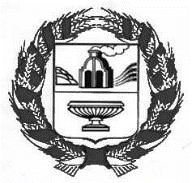 СОВЕТ ДЕПУТАТОВ НОВОМОНОШКИНСКОГО   СЕЛЬСОВЕТАЗАРИНСКОГО   РАЙОНА   АЛТАЙСКОГО КРАЯР Е Ш Е Н И Е00.10.2023									 		    № 00с. НовомоношкиноВ соответствии с Федеральным законом от 06.10.2003 года № 131-ФЗ «Об общих принципах организации местного самоуправления в Российской Федерации», Федеральным законом от 21.12.2001 года № 178-ФЗ «О приватизации государственного и муниципального имущества» (с изменениями), Уставом муниципального образования Новомоношкинский сельсовет Заринского района Алтайского края, Совет депутатов Новомоношкинского сельсовета Заринского района Алтайского краяРЕШИЛ:1. Внести в решение Совета депутатов Новомоношкинского сельсовета от 19.07.2019 № 16 «Об утверждении Положения о порядке и условиях приватизации муниципального имущества Новомоношкинского сельсовета Заринского района Алтайского края» (в ред. от 31.08.2020 № 19, от 27.05.2021 №13), следующие изменения:1.1 Пункт 1.1 раздела 1 «Общие положения» изложить в следующей редакции:«1.1. Положение о порядке и условиях приватизации муниципального имущества Новомоношкинского сельсовета Заринского района (далее – Положение), разработано в соответствии с Гражданским кодексом Российской Федерации, Федеральным законом от 21.12.2001 № 178-ФЗ «О приватизации государственного и муниципального имущества» (далее – федеральный закон о приватизации), и принятых в соответствии с ними другими федеральными законами и иными нормативными правовыми актами Российской Федерации, субъектов Российской Федерации».1.2 Пункт 6.3 изложить в следующей редакции:«6.3. Порядок проведения аукциона по продаже муниципального имущества регулируется федеральным законом о приватизации».1.3 Пункт 6.4. изложить в следующей редакции:«6.4. Порядок продажи муниципального имущества посредством публичного предложения регулируется федеральным законом о приватизации».1.4 Пункт 6.5 изложить в следующей редакции:«6.5. Порядок продажи муниципального имущества без объявления цены регулируется федеральным законом о приватизации, и настоящим положением».1.5 Пункт 6.5.1. раздела 6 «Способы приватизации муниципального имущества» исключить.1.6 Пункт 7.4. раздела 7 «Информационное обеспечение приватизации муниципального имущества», внесенный решением Совета депутатов от 27.05.2021 № 13 дополнить подпунктами 17) и 18) следующего содержания:«17) сведения об установлении обременения такого имущества публичным сервитутом и (или) ограничениями, предусмотренными настоящим Федеральным законом и (или) иными федеральными законами; 18) условия конкурса, формы и сроки их выполнения». 1.7 Абзац 11 пункта 8.2. раздела 8 "Оформление сделок купли-продажи муниципального имущества" изложить в следующей редакции: «иные условия, обязательные для выполнения сторонами такого договора в соответствии с настоящим Федеральным законом, а также иные условия, установленные сторонами такого договора по взаимному соглашению». 2. Опубликовать настоящее Решение в установленном законом порядке и разместить на официальном сайте Администрации Заринского района в разделе сельсоветы.3. Контроль за исполнением настоящего решения возложить на постоянную комиссию Совета депутатов Новокопыловского сельсовета по бюджету, налоговой и кредитной политике.Заместитель Главы сельсовета		                                       Е.М. Усольцева			                  О внесении изменений и дополнений в решение Совета депутатов Новомоношкинского сельсовета от 19.07.2019 № 16 «Об утверждении Положения о порядке и условиях приватизации муниципального имущества Новомоношкинского сельсовета Заринского района Алтайского края» (в ред. от 31.08.2020 № 19, от 27.05.2021 №13)